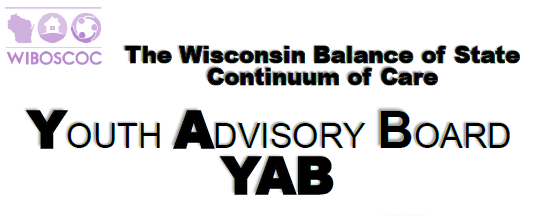 MONTHLY MEETING MINUTSJune 24, 2021 Welcome and attendance Amy Fricke, Tanya Nelson, Beth Hudak (new), Patrick Duffie, Tara Prahl, Shannon Smith, Kennedy Kingston (new), Jaime Ebert, Taylor Ahmed, Robin AdamsWe need a new secretary.  For today Cheryl Detrick took minutes, but we need a permanent note taker.  Please let Cheryl, Tara or Melisa know if you are willing!There was no meeting last month as it was the same time as the webinar on YHDP NOFO, so no minutes to approve.YHDP application was focus of meeting. Each coalition has a team working on gathering information and data for the response Beth Hudak (House of Hope, Brown) shared the homework from today’s webinar from the group writing the YHDP for WIBOSCOC.  As the WIBOS YAB Committee, our biggest attention has to be on a letter from youth and support from youth for the application and entire process.    From Leigh from today’s call for the YHDP process:We had our last webinar for the YHDP today and there were some things that came out of that.  Folks were wondering if there was a flyer that could be sent to youth providers that explains what the YHDP is and what we need from youth that they could help us with.  They would also like a second flyer or something to post on WI BOS facebook, Instagram, etc. for the youth specifically that would explain YHDP to engage their voice.  A board member said they would be able to post it on the BOS facebook page and set up an Instagram/twitter account for the BOS, if the content could be created.  Is this something the YAB would want to tackle?   Note from Cheryl:  I will copy this in the body of the email with these minutes and send out today 6/24/21 More from Leigh: Also, on the call we encouraged folks to start looking for youth who would want to be engaged in the YAB, but what is the process once they find youth?  The idea of having regional focus groups (for now through this YHDP application phase) to then come together as a whole YAB was tossed out as well, but is there a plan for them if they do local youth meetings?   At the meeting, Cheryl went over the basics of what we know of how the YAB Committee previously conducted the quarterly youth meetings, but we aren’t aware if there was an explicitly defined structure or plan.From the YHDP NOFO:Youth Collaboration HUD will award 25 points to applicants that demonstrate how Youth voice is a crucial component to addressing and ending youth homelessness. In order to be successful, responses to this section should clearly be written by Youth Action Board (YAB) members and applicants must consider how youth with lived experience will be integrated into system and program design and implementation. Applicants must: 1. Describe the mission and vision of the YAB.    2. Describe the structure and work of the YAB:                2a.How long has the YAB been in existence? 2b. How many members does the YAB have? If attendance at meetings extends beyond membership, state the attendance at the most recent three meetings. 2c. How often does the YAB meet? As designed currently, quarterly around the state including a hybrid virtual/in person modality.2d. How are youth and young adults with lived experience recruited for membership in the YAB?  I think we can describe what our YAB Committee process has been these last few months.2e. Describe the decision-making structure of the YAB. 2f. How is the YAB integrated into CoC-wide work (i.e., beyond issues solely dealing with youth homelessness)? 2g. What training and other preparation are YAB members provided on the CoC structure, CoC rules, housing types, and other issues surrounding homelessness?   3. Is the membership of the YAB reflective of the population of youth and young adults experiencing homelessness in the community?                 3a.Provide data indicating the prevalence of youth of color, LGBTQ+, and gender nonconforming youth in the general population of youth experiencing homelessness and describe how the YAB works to ensure that its membership is reflective of the population of youth experiencing homelessness in the community 4. How are youth incentivized to participate in the YAB or other aspects of the youth homelessness system? These may include paid positions, professional development opportunities, access to other resources, etc. 5. From a youth perspective, what are the biggest challenges to integrating youth voice into community decision-making structures? To receive full points, this response should clearly be written by a youth or include quotes from youth regarding the challenges to integrating youth voice. 6. From a youth perspective, what are the biggest challenges/barriers to sustaining a Youth Action Board? To receive full points, this response should clearly be written by a youth or include quotes from youth regarding the challenges to sustain a Youth Action Board. 7. From a youth perspective, identify the biggest areas of risk in the current youth homelessness system (for example, aging out of foster care or transitioning from an institution) and how the community is working to address these risks. 8. From a youth perspective, if selected as a YHDP community, how would your community define success? 9. Attach a letter of support for the application from the YAB, signed by all members of the YAB. The letter of support must indicate the age range of all YAB members and certify that the YAB meets the requirements outlined in Section I.A.4.k of this NOFO. The YAB Committee discussed that since there is not a functioning YAB we don’t have a lot of this information in place.  Coalitions will reach out to youth in their communities to gather the information in red and highlighted in yellow above in this section.Cheryl reminded everyone that if your time can be used as match, to please go to the Google Doc and list it.We reviewed the Goals and work plan for 2021 for the YAB Committee, had discussion, added numbers seven and eight and approved them after discussion of number seven:Recruit youth (24 and under) with lived experience from throughout the Balance of State, especially in the coalitions with interest in the YHDP grant, to join the YAB.Recruit additional members from Coalitions except Southwest to be part of the YHDP grant process.Submit questions and data points needed to the appropriate WIBOS committee(s) to craft and send survey(s) for data/information.YHDP focused work to be able to apply in the upcoming application round of funding.Schedule 2022 quarterly YAB convenings throughout the Balance of State.  March, 2022: Fox Cities; June, 2022: Northeast (Marinette).  Fall and winter TBD.Complete youth art contest began in 2020.  Deadline for submissions 4/30/2021 and winners announced May 28, 2021.Evaluate compensation for youth as part of the YABAdvocate for youth voice and decision-making authority within the WIBOSCOC in board decisions and funding allocations.Cheryl will upload the goals & work plan for the committee to the WIBOS box for the website.Since it was 2:55pm, we postponed review of the YAB Committee charter.  Everyone asked to please review the Google Doc and either make comments and be prepared approve it.https://docs.google.com/document/d/1wqQIziwYipT7RAJlIZnvGuM8e6mOqu7wJHUnyCbj1DQ/edit?usp=sharingPlease continue to recruit youth members for the YABWe have been getting new members, which is great!  Please continue to invite! Jaime Ebert from Newcap will get access to the email where the YAB contest submissions were sent and we will send out to the committee to vote.  We have $100, $75 and $50 cash gift card prizes for 1st, 2nd and 3rd place, plus duffle bags full of goodies.  Last we heard, there were 3 submissions.2022 YAB Quarterly meetings:  Spring in Fox Cities, June in Marinette committed.  Kennedy will check to see if Ozaukee can host for fall and Taylor is checking for the Dells pre-holidays.  If someone from the western side of the state (west of Wisconsin Dells) is interested, please let Cheryl, Tara, or Melisa know.Next meeting 2pm, Thursday, July 22nd.Submitted,Cheryl DetrickCo-Chair, YAB CommitteeNewcap, Inc., President/CEO